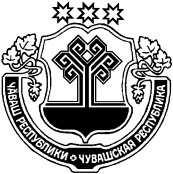 О выплате единовременного поощрения главе Игорварского сельского поселенияЦивильского района Чувашской РеспубликиНа основании  решения Собрания депутатов Игорварского сельского поселения Цивильского района Чувашской Республики от 20.12.2021г. за №19-8 «Об утверждении Порядка применения видов поощрения муниципальных служащих, а также лиц, замещающих муниципальные должности в органах местного самоуправления  Игорварского сельского поселения Цивильского района Чувашской Республики» в связи с  Днём профессионального праздника – Днём местного самоуправления, учреждённого  Указом Президента Российской Федерации от 10.06.2012 года № 805 «О дне  местного самоуправления», при стаже  муниципальной (либо приравненной к ней)  службы выше одного года,  выплатить единовременное поощрение в размере  одного оклада главе сельского поселения Федорову Владимиру Алексеевичу.Председатель Собрания депутатовИгорварского сельского поселения                                                      З.В.Харитонова                                                                      ЧĂВАШ РЕСПУБЛИКИÇĔРПУ РАЙОНĚ ЧУВАШСКАЯ РЕСПУБЛИКА ЦИВИЛЬСКИЙ  РАЙОН ЙĔКĔРВАР ЯЛПОСЕЛЕНИЙĚН ДЕПУТАТСЕН ПУХĂВĚ ЙЫШАНУ2022ç.  ака уйăхĕн 18-мĕшĕ  24-1 № Йĕкĕрвар ялěСОБРАНИЕ ДЕПУТАТОВ ИГОРВАРСКОГО СЕЛЬСКОГО ПОСЕЛЕНИЯ РЕШЕНИЕ18 апреля   2022г.   №24-1село  Игорвары